PrestandadeklarationNo. DoP-SMEPLA-001-SVE1. Produktens unika identifikationskod:  R3-2000, R3-3000, R3-4200, R3-5000, R3-6000, R3-8000, R3-10000, R3-12000, R3-14000 2. Typ-, parti-, eller serienummer eller annan beteckning som möjliggör identifiering av byggprodukten enligt artikel 11(4): Smeplast Slamavskiljare 2 m3 / 3,5 m3 / 4,2 m3 / 5 m3 / 6 m3 / 8 m2 / 10 m3 / 8 m3 / 10 m3 / 12 m3 / 14 m33. Byggproduktens avsedda användning eller användningar i enlighet med den tillämpliga harmoniserade tekniska specifikationen, såsom förutsett av tillverkaren: Prefabricerad slamavskiljare för primär behandling av vatten från hushållsavlopp. 4. Tillverkarens namn, registrerade företagsnamn eller registrerade varumärke samt kontaktadress enligt vad som krävs i artikel 11(5): Smeplast AB, Vägmästarvägen 4, 635 02 Eskilstuna, Sverige.  5. I tillämpliga fall, namn och kontaktadress för tillverkarens representant vars mandat omfattar de uppgifter som specificeras i artikel 12(2): Ej tillämpligt. 6. System för bedömning och fortlöpande kontroll av byggproduktens prestanda enligt bilaga V: System 3 7. För det fall att prestandadeklarationen avser en byggprodukt som omfattas av en harmoniserad standard: SP Sveriges Tekniska Forskningsinstitut har utfört Initial Typprovning P105588, P202069 samt sammanställning enligt 0402-CPR-SC0161-17 8. Angivna prestanda 9. Prestandan för produkten angiven i punkt 1 överensstämmer med den deklarerade prestandan i punkt 8.Denna prestandadeklaration i enlighet med Construction Products Regulation, CPD 305/2011 är utfärdad på eget ansvar av tillverkaren angiven i punkt 4.Undertecknad för tillverkaren av: Robert Jordman, VDEskilstuna 2016-11-01 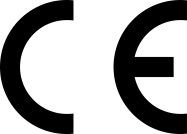 EgenskapPrestandaHarmoniserad standardVåtvolum (m3)2/3,5/4,2/5/6/8/10//12/14EN 12566-1:2000 /A1:2003Avskiljningsförmåga (gram)1,4 (medelvärde av 5 test)EN 12566-1:2000 /A1:2003MaterialGRP (Glasfiberarmerad Polyester)EN 12566-1:2000 /A1:2003VattentäthetGodkändEN 12566-1:2000 /A1:2003MaterialegenskaberGodkändEN 12566-1:2000 /A1:2003Hållfasthet (vacuumtest)GodkändEN 12566-1:2000 /A1:2003